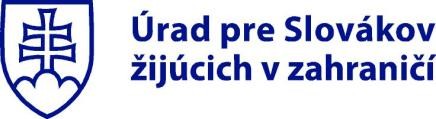 ŽIADOSŤO PRIZNANIE POSTAVENIA SLOVÁKA ŽIJÚCEHO V ZAHRANIČÍ A O VYDANIE OSVEDČENIA SLOVÁKA ŽIJÚCEHO V ZAHRANIČÍ (VYPLNIŤ LATINKOU, ČITATEĽNE, PRAVDIVO, VEĽKÝM TLAČENÝM PÍSMOM)Meno(podľa údajov v cestovnom pase)Priezvisko(podľa údajov v cestovnom pase)Rodné priezvisko Predchádzajúce priezviskoDátum narodenia Pohlavie (muž/žena)Miesto narodenia Štát narodeniaŠtátna príslušnosť Číslo cestovného dokladu dokladupasuAdresa trvalého pobytu(štát, PSČ, obec/mesto, ulica, číslo domu)Adresa prechodného pobytu na Slovensku alebo v inej krajine, než je domovský štát (uvedenáv povolení na prechodný pobyt)Adresa pre písomný styk(štát, PSČ, obec/mesto, ulica, číslo domu)E-mailová adresa Telefónne čísloDôvod podania žiadosti podčiarknitePotvrdenie identity Slováka žijúceho v zahraničí; zmena mena; zmena priezviska; zmena bydliska;strata, krádež, poškodenie osvedčenia Slováka žijúceho v zahraničí/preukazu zahraničného Slováka;zápis dieťaťa do osvedčenia Slováka žijúceho v zahraničí a pod.Potvrdenie identity Slováka žijúceho v zahraničí; zmena mena; zmena priezviska; zmena bydliska;strata, krádež, poškodenie osvedčenia Slováka žijúceho v zahraničí/preukazu zahraničného Slováka;zápis dieťaťa do osvedčenia Slováka žijúceho v zahraničí a pod.Potvrdenie identity Slováka žijúceho v zahraničí; zmena mena; zmena priezviska; zmena bydliska;strata, krádež, poškodenie osvedčenia Slováka žijúceho v zahraničí/preukazu zahraničného Slováka;zápis dieťaťa do osvedčenia Slováka žijúceho v zahraničí a pod.DETI ŽIADATEĽA(Dieťa zapísané v osvedčení Slováka žijúceho v zahraničí nemá postavenie Slováka žijúceho v zahraničí)DETI ŽIADATEĽA(Dieťa zapísané v osvedčení Slováka žijúceho v zahraničí nemá postavenie Slováka žijúceho v zahraničí)DETI ŽIADATEĽA(Dieťa zapísané v osvedčení Slováka žijúceho v zahraničí nemá postavenie Slováka žijúceho v zahraničí)DETI ŽIADATEĽA(Dieťa zapísané v osvedčení Slováka žijúceho v zahraničí nemá postavenie Slováka žijúceho v zahraničí)MenoPriezviskoDátum narodeniaPohlavie1.2.3.SLOVENSKÚ NÁRODNOSŤ PREUKAZUJEM SVOJIMI PREDKAMISLOVENSKÚ NÁRODNOSŤ PREUKAZUJEM SVOJIMI PREDKAMISLOVENSKÚ NÁRODNOSŤ PREUKAZUJEM SVOJIMI PREDKAMISLOVENSKÚ NÁRODNOSŤ PREUKAZUJEM SVOJIMI PREDKAMIOtec (meno, priezvisko, dátum narodenia)Starí rodičia (meno, priezvisko, dátum narodenia)Starí rodičia (meno, priezvisko, dátum narodenia)Prastarí rodičia (meno, priezvisko, dátum narodenia)Matka (meno, priezvisko, dátum narodenia)Starí rodičia (meno, priezvisko, dátum narodenia)Starí rodičia (meno, priezvisko, dátum narodenia)Prastarí rodičia (meno, priezvisko, dátum narodenia)Podali ste v minulosti žiadosť o vydanie osvedčenia Slováka žijúceho v zahraničí/ preukazu zahraničného Slováka?Podali ste v minulosti žiadosť o vydanie osvedčenia Slováka žijúceho v zahraničí/ preukazu zahraničného Slováka?ÁNO  -  dátum podania ..............................................NIEÁNO  -  dátum podania ..............................................NIEJe Váš príbuzný držiteľom:osvedčenia Slováka žijúceho v zahraničí?preukazu zahraničného Slováka?Je Váš príbuzný držiteľom:osvedčenia Slováka žijúceho v zahraničí?preukazu zahraničného Slováka?ÁNO  - .......................................................................meno, priezvisko, dátum narodeniaVzťah k žiadateľovi (mama, otec, dcéra, syn, sestra, brat a pod.):NIEÁNO  - .......................................................................meno, priezvisko, dátum narodeniaVzťah k žiadateľovi (mama, otec, dcéra, syn, sestra, brat a pod.):NIEDoručenie osvedčenia Slováka žijúceho v zahraničí prostredníctvom veľvyslanectva/generálneho konzulátu Slovenskej republiky v zahraničíDoručenie osvedčenia Slováka žijúceho v zahraničí prostredníctvom veľvyslanectva/generálneho konzulátu Slovenskej republiky v zahraničíÁNO	NIEÁNO	NIEPostavenie Slováka žijúceho v zahraničí sa na účely uplatnenia  si práv a výhod ustanovených osobitnými zákonmi pre Slovákov žijúcich v zahraničí preukazuje  osvedčením,  ktoré  vydáva  úrad  (§7  ods.  1  zákona  č.  474/2005  Z. z. o Slovákoch  žijúcich v zahraničí a o zmene a doplnení niektorých zákonov).Postavenie Slováka žijúceho v zahraničí sa na účely uplatnenia  si práv a výhod ustanovených osobitnými zákonmi pre Slovákov žijúcich v zahraničí preukazuje  osvedčením,  ktoré  vydáva  úrad  (§7  ods.  1  zákona  č.  474/2005  Z. z. o Slovákoch  žijúcich v zahraničí a o zmene a doplnení niektorých zákonov).Postavenie Slováka žijúceho v zahraničí sa na účely uplatnenia  si práv a výhod ustanovených osobitnými zákonmi pre Slovákov žijúcich v zahraničí preukazuje  osvedčením,  ktoré  vydáva  úrad  (§7  ods.  1  zákona  č.  474/2005  Z. z. o Slovákoch  žijúcich v zahraničí a o zmene a doplnení niektorých zákonov).Postavenie Slováka žijúceho v zahraničí sa na účely uplatnenia  si práv a výhod ustanovených osobitnými zákonmi pre Slovákov žijúcich v zahraničí preukazuje  osvedčením,  ktoré  vydáva  úrad  (§7  ods.  1  zákona  č.  474/2005  Z. z. o Slovákoch  žijúcich v zahraničí a o zmene a doplnení niektorých zákonov).Som si vedomý/-á, že v prípade zastavenia konania alebo zamietnutia žiadosti sa správny poplatok nevracia.Som si vedomý/-á, že v prípade zastavenia konania alebo zamietnutia žiadosti sa správny poplatok nevracia.Som si vedomý/-á, že v prípade zastavenia konania alebo zamietnutia žiadosti sa správny poplatok nevracia.Som si vedomý/-á, že v prípade zastavenia konania alebo zamietnutia žiadosti sa správny poplatok nevracia.Osobné údaje uvedené v tejto žiadosti sú spracúvané v súlade s ustanoveniami zákona č. 18/2018 Z. z. o ochrane osobných údajov a o zmene a doplnení niektorých zákonov a v rozsahu a spôsobom, ktorý ustanovuje zákon č. 474/2005 o Slovákoch žijúcich v zahraničí a o zmene a doplnení niektorých zákonov a tiež zákon 71/1967 Zb. o správnom konaní (správny poriadok) v znení neskorších predpisov.Osobné údaje uvedené v tejto žiadosti sú spracúvané v súlade s ustanoveniami zákona č. 18/2018 Z. z. o ochrane osobných údajov a o zmene a doplnení niektorých zákonov a v rozsahu a spôsobom, ktorý ustanovuje zákon č. 474/2005 o Slovákoch žijúcich v zahraničí a o zmene a doplnení niektorých zákonov a tiež zákon 71/1967 Zb. o správnom konaní (správny poriadok) v znení neskorších predpisov.Osobné údaje uvedené v tejto žiadosti sú spracúvané v súlade s ustanoveniami zákona č. 18/2018 Z. z. o ochrane osobných údajov a o zmene a doplnení niektorých zákonov a v rozsahu a spôsobom, ktorý ustanovuje zákon č. 474/2005 o Slovákoch žijúcich v zahraničí a o zmene a doplnení niektorých zákonov a tiež zákon 71/1967 Zb. o správnom konaní (správny poriadok) v znení neskorších predpisov.Osobné údaje uvedené v tejto žiadosti sú spracúvané v súlade s ustanoveniami zákona č. 18/2018 Z. z. o ochrane osobných údajov a o zmene a doplnení niektorých zákonov a v rozsahu a spôsobom, ktorý ustanovuje zákon č. 474/2005 o Slovákoch žijúcich v zahraničí a o zmene a doplnení niektorých zákonov a tiež zákon 71/1967 Zb. o správnom konaní (správny poriadok) v znení neskorších predpisov.Vyhlasujem a svojím podpisom potvrdzujem správnosť a pravdivosť údajov uvedených v žiadosti.Miesto a dátum	Podpis žiadateľaVyhlasujem a svojím podpisom potvrdzujem správnosť a pravdivosť údajov uvedených v žiadosti.Miesto a dátum	Podpis žiadateľaVyhlasujem a svojím podpisom potvrdzujem správnosť a pravdivosť údajov uvedených v žiadosti.Miesto a dátum	Podpis žiadateľaVyhlasujem a svojím podpisom potvrdzujem správnosť a pravdivosť údajov uvedených v žiadosti.Miesto a dátum	Podpis žiadateľaÚRADNÉ ZÁZNAMYÚRADNÉ ZÁZNAMYÚRADNÉ ZÁZNAMYÚRADNÉ ZÁZNAMYEvidenčné číslo ZÚ SR Evidenčné číslo ZÚ SR Dátum prijatia žiadostiDátum prijatia žiadostiOvládanie slovenského jazykaOvládanie slovenského jazykaÁNO	NIE	ČIASTOČNEÁNO	NIE	ČIASTOČNETotožnosť žiadateľa overená podľaTotožnosť žiadateľa overená podľaMeno, priezvisko a podpis zamestnanca, ktorý žiadosť prijal. PečiatkaMeno, priezvisko a podpis zamestnanca, ktorý žiadosť prijal. PečiatkaSprávny poplatok uhradený na ZÚ SR vo výškeSprávny poplatok uhradený na ZÚ SR vo výškePotvrdenie ZÚ SR PečiatkaPotvrdenie ZÚ SR PečiatkaStanovisko ÚSŽZ:Zamestnanec ODOP (meno, priezvisko a podpis), pečiatka:Riaditeľ ODOP (meno, priezvisko a podpis):Stanovisko ÚSŽZ:Zamestnanec ODOP (meno, priezvisko a podpis), pečiatka:Riaditeľ ODOP (meno, priezvisko a podpis):Stanovisko ÚSŽZ:Zamestnanec ODOP (meno, priezvisko a podpis), pečiatka:Riaditeľ ODOP (meno, priezvisko a podpis):Stanovisko ÚSŽZ:Zamestnanec ODOP (meno, priezvisko a podpis), pečiatka:Riaditeľ ODOP (meno, priezvisko a podpis):Číslo vydaného osvedčenia a dátum vydania:Číslo vydaného osvedčenia a dátum vydania:Osvedčenie prevzal:Dátum:Osvedčenie prevzal:Dátum: